Universidad de Chile 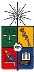 Facultad de Ciencias SocialesEscuela de Ciencias SocialesCarrera de PsicologíaPROGRAMAPSICOLOGÍA CLINICA 2017Universidad de Chile Facultad de Ciencias SocialesEscuela de Ciencias SocialesCarrera de PsicologíaPROGRAMAPSICOLOGÍA CLINICA 2017I.- Identificación de la actividad curricularI.- Identificación de la actividad curricularCarrera en que se dicta:PsicologíaProfesor o equipo:Claudio Zamorano D. (Coordinador)Marianella AbarzúaPaula VergaraPablo HerreraFelipe GálvezEsteban RadiszczCiclo al que pertenece:EspecializaciónSemestre:Primer semestreModalidad:PresencialCarácter:ObligatorioPre - requisitos:Psiquiatría.Año:Sala:2017HorarioClases:Miércoles de   10:15 a 13:30 hrsII.- Descripción / Justificación de la actividad curricularII.- Descripción / Justificación de la actividad curricularPsicología Clínica es una asignatura del área de formación clínica de pregrado, orientada a entregar al alumno los conocimientos básicos de la clínica en un marco socio-cultural, disciplinar y ético.Para lograr este propósito, los contenidos se han organizado en tres momentos. En el primero de ellos, se introducirán algunas claves histórico-epistemológicas de la emergencia y consolidación de la psicología clínica así como el desarrollo de la dimensión ética presente en el quehacer clínico; en un segundo momento, se presentará el campo de la salud mental pública en el contexto de la realidad chilena contemporánea. Finalmente, se desarrollan distintos aspectos de un proceso de atención clínica: la construcción de caso, impasses, emociones y cambio en psicoterapia.Psicología Clínica es una asignatura del área de formación clínica de pregrado, orientada a entregar al alumno los conocimientos básicos de la clínica en un marco socio-cultural, disciplinar y ético.Para lograr este propósito, los contenidos se han organizado en tres momentos. En el primero de ellos, se introducirán algunas claves histórico-epistemológicas de la emergencia y consolidación de la psicología clínica así como el desarrollo de la dimensión ética presente en el quehacer clínico; en un segundo momento, se presentará el campo de la salud mental pública en el contexto de la realidad chilena contemporánea. Finalmente, se desarrollan distintos aspectos de un proceso de atención clínica: la construcción de caso, impasses, emociones y cambio en psicoterapia.III.- Objetivos de la actividad curricularIII.- Objetivos de la actividad curricularConocer las características centrales de la Psicología Clínica como disciplina, tanto en sus alcances conceptuales, profesionales, éticos y políticos.Analizar el rol del psicólogo clínico en el marco de la salud mental pública en Chile.Conocer las características centrales de la Psicología Clínica como disciplina, tanto en sus alcances conceptuales, profesionales, éticos y políticos.Analizar el rol del psicólogo clínico en el marco de la salud mental pública en Chile.VI.- Temáticas o contenidos de la actividad curricularVI.- Temáticas o contenidos de la actividad curricularHistoria,  epistemología y ética  en Psicología ClínicaSalud Mental Pública en Chile Aspectos de un proceso clínico de intervención.Historia,  epistemología y ética  en Psicología ClínicaSalud Mental Pública en Chile Aspectos de un proceso clínico de intervención.VII.- Metodología de la actividad curricularVII.- Metodología de la actividad curricularClases expositivas: Desarrollo de marcos conceptuales teórico clínicos a cargo de los docentes del curso.Observación y discusión clínica: se realizarán actividades prácticas que pueden incluir revisión de videos o casos clínicos, los cuales permitirán desarrollar discusiones específicas a cargo de los docentes y ayudantes. Clases expositivas: Desarrollo de marcos conceptuales teórico clínicos a cargo de los docentes del curso.Observación y discusión clínica: se realizarán actividades prácticas que pueden incluir revisión de videos o casos clínicos, los cuales permitirán desarrollar discusiones específicas a cargo de los docentes y ayudantes. VIII.- Evaluación de la actividad curricularVIII.- Evaluación de la actividad curricularA lo largo del semestre se realizarán 2 actividades evaluativas:- Trabajo grupal en terreno (50%)- Prueba integrativa (50%)La prueba recuperativa solo podrán darla aquellos alumnos que hayan justificado debidamente y en los plazos estipulados la ausencia a la evaluación. La prueba recuperativa consistirá en una evaluación de carácter integrativo.A lo largo del semestre se realizarán 2 actividades evaluativas:- Trabajo grupal en terreno (50%)- Prueba integrativa (50%)La prueba recuperativa solo podrán darla aquellos alumnos que hayan justificado debidamente y en los plazos estipulados la ausencia a la evaluación. La prueba recuperativa consistirá en una evaluación de carácter integrativo.IX.- Bibliografía básica y obligatoria de la actividad curricularIX.- Bibliografía básica y obligatoria de la actividad curricularBoscolo, L. y Bertrando, P. (2000) Terapia Sistémica Individual, Amorrortu Editores, pp. 150-185Bertrando, P. (2011) El Terapeuta Dialógico, Editorial Pax, México, Capítulo 3: Prácticas y Teorías.Cecchin, G. (2002) Irreverencia. Una estrategia de supervivencia para terapeutas, Ediciones Paidós, Barcelona, págs. 19-30Colegio de Psicólogos de Chile A.G. (2012), Código de ética profesional. Valparaíso: P. Universidad Católica de Valparaíso. Fuente internet: http://www.psiucv.cl/wp-content/uploads/2012/11/Codigo-de-Etica-Profesional-Psicolog%C3%ADa-PUCV.pdfFoucault, M. (2004) El nacimiento de la clínica. Una arqueología de la mirada médica. Bs. Aires: Siglo XXI (Prefacio, pp. 1-15).Freud, S. (2008/1912) Consejos al médico en el tratamiento psicoanalítico. En Obras Completas de Sigmund Freud. Bs. Aires: Ed. Amorrortu. Vol 12, pp. 107-119.Neimeyer, R.; Mahoney, M. (1998) Constructivismo en Psicoterapia. Edit. Paidos Ibérica, Barcelona España. Cáp. 6, Guidano, V.  “La autoobservación en la terapia constructivista”.Perls, F. S. (1974). Sueños y existencia. Santiago: Cuatro Vientos. Capítulo 1 “Charla 1”.Rose, N. (2012). Políticas de la vida. Biomedicina, poder y subjetividad en el siglo XXI. La Plata: Editorial Universitaria. (Capítulo VII: El Yo neuroquímico, pp. 369-388)Boscolo, L. y Bertrando, P. (2000) Terapia Sistémica Individual, Amorrortu Editores, pp. 150-185Bertrando, P. (2011) El Terapeuta Dialógico, Editorial Pax, México, Capítulo 3: Prácticas y Teorías.Cecchin, G. (2002) Irreverencia. Una estrategia de supervivencia para terapeutas, Ediciones Paidós, Barcelona, págs. 19-30Colegio de Psicólogos de Chile A.G. (2012), Código de ética profesional. Valparaíso: P. Universidad Católica de Valparaíso. Fuente internet: http://www.psiucv.cl/wp-content/uploads/2012/11/Codigo-de-Etica-Profesional-Psicolog%C3%ADa-PUCV.pdfFoucault, M. (2004) El nacimiento de la clínica. Una arqueología de la mirada médica. Bs. Aires: Siglo XXI (Prefacio, pp. 1-15).Freud, S. (2008/1912) Consejos al médico en el tratamiento psicoanalítico. En Obras Completas de Sigmund Freud. Bs. Aires: Ed. Amorrortu. Vol 12, pp. 107-119.Neimeyer, R.; Mahoney, M. (1998) Constructivismo en Psicoterapia. Edit. Paidos Ibérica, Barcelona España. Cáp. 6, Guidano, V.  “La autoobservación en la terapia constructivista”.Perls, F. S. (1974). Sueños y existencia. Santiago: Cuatro Vientos. Capítulo 1 “Charla 1”.Rose, N. (2012). Políticas de la vida. Biomedicina, poder y subjetividad en el siglo XXI. La Plata: Editorial Universitaria. (Capítulo VII: El Yo neuroquímico, pp. 369-388)X.- Bibliografía complementariaX.- Bibliografía complementariaFink, B. Introducción clínica al psicoanálisis lacaniano: teoría y técnica. Editorial Gedisa. Lacan, J. Seminario I: Los escritos técnicos de Freud. Ed. Paidos. 1986.Mannoni, M. (2002). Un saber que no se sabe. Barcelona: Gedisa.
Rodulfo, R. (1992). Estudios clínicos. Capítulo: Línea y posición en psicoanálisis.Anderson H., (1999) “Conversación, Lenguaje Y Posibilidades : Un Enfoque Posmoderno De La Terapia”, Amorrortu Editores, Buenos AiresWhite, M. yEpston, D. (1991) “Métodos Narrativos para fines Terapéuticos”, Ed Paidós.Arciero, G. (2005) Estudios y Diálogos sobre la Identidad Personal: Reflexiones sobre la experiencia humana. Edit. Amorrotu, Buenos Aires.Balbi, J.(1994)Terapia cognitiva posracionalista. Conversaciones con Vittorio Guidano. Ed. Biblos, Argentina.Balbi, J. (2004)La mente narrativa. Hacia una concepción posracionalista de la identidad personal. Ed. Paidos, Argentina.May, R. (1958). Orígenes y significados del movimiento existencial en psicología. En R. May, E. Angel& H. Ellenberger (Eds.), Existencia (pp. 19-57).Martínez, M. (1982). La psicología humanista. México: Trillas.Farson, R. (1978). La tecnología del humanismo. Journal of HumanisticPsychology, 18 (2), 59-88.Fenomenología y psicoterapia humanista-existencial. Revista de Psicología Universidad de Chile, Vol.XV N • 1 Año 2006 pp 91-106. André Sassenfeld,  Laura Moncada. 2007Bruner, J. (2002). Actos de Significado: más allá de la revolución cognitiva. España: Alianza.Minsal (1999) Las  enfermedades mentales en Chile. Magnitud y consecuencias. Santiago, Chile.Minsal (2000) Plan Nacional de Salud Mental y Psiquiatría, Santiago, Chile.Organización Mundial de la Salud. CIE-10 (1992). Décima revisión de la clasificación internacional de las enfermedades. Trastornos mentales y del comportamiento. Descripciones clínicas y pautas para el diagnóstico. Ed. Meditor, Madrid.Fink, B. Introducción clínica al psicoanálisis lacaniano: teoría y técnica. Editorial Gedisa. Lacan, J. Seminario I: Los escritos técnicos de Freud. Ed. Paidos. 1986.Mannoni, M. (2002). Un saber que no se sabe. Barcelona: Gedisa.
Rodulfo, R. (1992). Estudios clínicos. Capítulo: Línea y posición en psicoanálisis.Anderson H., (1999) “Conversación, Lenguaje Y Posibilidades : Un Enfoque Posmoderno De La Terapia”, Amorrortu Editores, Buenos AiresWhite, M. yEpston, D. (1991) “Métodos Narrativos para fines Terapéuticos”, Ed Paidós.Arciero, G. (2005) Estudios y Diálogos sobre la Identidad Personal: Reflexiones sobre la experiencia humana. Edit. Amorrotu, Buenos Aires.Balbi, J.(1994)Terapia cognitiva posracionalista. Conversaciones con Vittorio Guidano. Ed. Biblos, Argentina.Balbi, J. (2004)La mente narrativa. Hacia una concepción posracionalista de la identidad personal. Ed. Paidos, Argentina.May, R. (1958). Orígenes y significados del movimiento existencial en psicología. En R. May, E. Angel& H. Ellenberger (Eds.), Existencia (pp. 19-57).Martínez, M. (1982). La psicología humanista. México: Trillas.Farson, R. (1978). La tecnología del humanismo. Journal of HumanisticPsychology, 18 (2), 59-88.Fenomenología y psicoterapia humanista-existencial. Revista de Psicología Universidad de Chile, Vol.XV N • 1 Año 2006 pp 91-106. André Sassenfeld,  Laura Moncada. 2007Bruner, J. (2002). Actos de Significado: más allá de la revolución cognitiva. España: Alianza.Minsal (1999) Las  enfermedades mentales en Chile. Magnitud y consecuencias. Santiago, Chile.Minsal (2000) Plan Nacional de Salud Mental y Psiquiatría, Santiago, Chile.Organización Mundial de la Salud. CIE-10 (1992). Décima revisión de la clasificación internacional de las enfermedades. Trastornos mentales y del comportamiento. Descripciones clínicas y pautas para el diagnóstico. Ed. Meditor, Madrid.DíaHoraClase  y ContenidosEvaluaciones15Marzo(1)10:15-13:30Presentación del programa.Escucha clínica.22 Marzo(2)10:15-13:30Historia de la Psicología Clínica29Marzo(3)10:15-13:30Subjetividad y Lenguaje5 Abril(4)10:15-13:30Ética12Abril(5)10:15-13:30Sistema de Salud Público19 Abril(6)10:15-13:30Niveles de Intervención en Psicología Clínica26 Abril (7)10:15-13:30Contextos del quehacer clínicoEntrega Pauta Trabajo 13 Mayo (8)10:15-13:30Procesos Psicoterapéuticos: Entrevista Clínica10 Mayo (9)10:15-13:30Procesos Psicoterapéuticos: Entrevista Clínica17 Mayo (10)10:15-13:30Procesos Psicoterapéuticos: Construcción de CasoFecha entrega Trabajo 124 Mayo (11)10:15-13:30Procesos Psicoterapéuticos: Construcción de Caso31 Mayo (12)10:15-13:30Procesos Psicoterapéuticos: Cambio y Resistencia al Cambio7 Junio(13)10:15-13:30Procesos Psicoterapéuticos: Pautas Relacionales14 Junio (14)10:15-13:30Procesos Psicoterapéuticos: Emociones21 Junio (15)10:15-13:30Prueba 2Prueba 2: PresencialI.- Identificación de la actividad curricularI.- Identificación de la actividad curricularCarrera en que se dicta:PsicologíaProfesor o equipo:Pablo Herrera (Coordinador)Marianella AbarzúaPaula VergaraFelipe GálvezEsteban RadiszczClaudio Zamorano D.Ciclo al que pertenece:EspecializaciónSemestre:Primer semestreModalidad:PresencialCarácter:ObligatorioPre - requisitos:Psiquiatría.Año:Sala:2017HorarioClases:Miércoles de   10:15 a 13:30 hrsII.- Descripción / Justificación de la actividad curricularII.- Descripción / Justificación de la actividad curricularPsicología Clínica es una asignatura del área de formación clínica de pregrado, orientada a entregar al alumno los conocimientos básicos de la clínica en un marco socio-cultural, disciplinar y ético.Para lograr este propósito, los contenidos se han organizado en tres momentos. En el primero de ellos, se introducirán algunas claves histórico-epistemológicas de la emergencia y consolidación de la psicología clínica así como el desarrollo de la dimensión ética presente en el quehacer clínico; en un segundo momento, se presentará el campo de la salud mental pública en el contexto de la realidad chilena contemporánea. Finalmente, se desarrollan distintos aspectos de un proceso de atención clínica: la construcción de caso, impasses, emociones y cambio en psicoterapia.Psicología Clínica es una asignatura del área de formación clínica de pregrado, orientada a entregar al alumno los conocimientos básicos de la clínica en un marco socio-cultural, disciplinar y ético.Para lograr este propósito, los contenidos se han organizado en tres momentos. En el primero de ellos, se introducirán algunas claves histórico-epistemológicas de la emergencia y consolidación de la psicología clínica así como el desarrollo de la dimensión ética presente en el quehacer clínico; en un segundo momento, se presentará el campo de la salud mental pública en el contexto de la realidad chilena contemporánea. Finalmente, se desarrollan distintos aspectos de un proceso de atención clínica: la construcción de caso, impasses, emociones y cambio en psicoterapia.III.- Objetivos de la actividad curricularIII.- Objetivos de la actividad curricularConocer las características centrales de la Psicología Clínica como disciplina, tanto en sus alcances conceptuales, profesionales, éticos y políticos.Analizar el rol del psicólogo clínico en el marco de la salud mental pública en Chile.Conocer las características centrales de la Psicología Clínica como disciplina, tanto en sus alcances conceptuales, profesionales, éticos y políticos.Analizar el rol del psicólogo clínico en el marco de la salud mental pública en Chile.VI.- Temáticas o contenidos de la actividad curricularVI.- Temáticas o contenidos de la actividad curricularHistoria,  epistemología y ética  en Psicología ClínicaSalud Mental Pública en Chile Aspectos de un proceso clínico de intervención.Historia,  epistemología y ética  en Psicología ClínicaSalud Mental Pública en Chile Aspectos de un proceso clínico de intervención.VII.- Metodología de la actividad curricularVII.- Metodología de la actividad curricularClases expositivas: Desarrollo de marcos conceptuales teórico clínicos a cargo de los docentes del curso.Observación y discusión clínica: se realizarán actividades prácticas que pueden incluir revisión de videos o casos clínicos, los cuales permitirán desarrollar discusiones específicas a cargo de los docentes y ayudantes. Clases expositivas: Desarrollo de marcos conceptuales teórico clínicos a cargo de los docentes del curso.Observación y discusión clínica: se realizarán actividades prácticas que pueden incluir revisión de videos o casos clínicos, los cuales permitirán desarrollar discusiones específicas a cargo de los docentes y ayudantes. VIII.- Evaluación de la actividad curricularVIII.- Evaluación de la actividad curricularA lo largo del semestre se realizarán 2 actividades evaluativas:- Trabajo grupal en terreno (50%)- Prueba integrativa (50%)La prueba recuperativa solo podrán darla aquellos alumnos que hayan justificado debidamente y en los plazos estipulados la ausencia a la evaluación. La prueba recuperativa consistirá en una evaluación de carácter integrativo.A lo largo del semestre se realizarán 2 actividades evaluativas:- Trabajo grupal en terreno (50%)- Prueba integrativa (50%)La prueba recuperativa solo podrán darla aquellos alumnos que hayan justificado debidamente y en los plazos estipulados la ausencia a la evaluación. La prueba recuperativa consistirá en una evaluación de carácter integrativo.IX.- Bibliografía básica y obligatoria de la actividad curricularIX.- Bibliografía básica y obligatoria de la actividad curricularBoscolo, L. y Bertrando, P. (2000) Terapia Sistémica Individual, Amorrortu Editores, pp. 150-185Bertrando, P. (2011) El Terapeuta Dialógico, Editorial Pax, México, Capítulo 3: Prácticas y Teorías.Cecchin, G. (2002) Irreverencia. Una estrategia de supervivencia para terapeutas, Ediciones Paidós, Barcelona, págs. 19-30Colegio de Psicólogos de Chile A.G. (2012), Código de ética profesional. Valparaíso: P. Universidad Católica de Valparaíso. Fuente internet: http://www.psiucv.cl/wp-content/uploads/2012/11/Codigo-de-Etica-Profesional-Psicolog%C3%ADa-PUCV.pdfFoucault, M. (2004) El nacimiento de la clínica. Una arqueología de la mirada médica. Bs. Aires: Siglo XXI (Prefacio, pp. 1-15).Freud, S. (2008/1912) Consejos al médico en el tratamiento psicoanalítico. En Obras Completas de Sigmund Freud. Bs. Aires: Ed. Amorrortu. Vol 12, pp. 107-119.Neimeyer, R.; Mahoney, M. (1998) Constructivismo en Psicoterapia. Edit. Paidos Ibérica, Barcelona España. Cáp. 6, Guidano, V.  “La autoobservación en la terapia constructivista”.Perls, F. S. (1974). Sueños y existencia. Santiago: Cuatro Vientos. Capítulo 1 “Charla 1”.Rose, N. (2012). Políticas de la vida. Biomedicina, poder y subjetividad en el siglo XXI. La Plata: Editorial Universitaria. (Capítulo VII: El Yo neuroquímico, pp. 369-388)Boscolo, L. y Bertrando, P. (2000) Terapia Sistémica Individual, Amorrortu Editores, pp. 150-185Bertrando, P. (2011) El Terapeuta Dialógico, Editorial Pax, México, Capítulo 3: Prácticas y Teorías.Cecchin, G. (2002) Irreverencia. Una estrategia de supervivencia para terapeutas, Ediciones Paidós, Barcelona, págs. 19-30Colegio de Psicólogos de Chile A.G. (2012), Código de ética profesional. Valparaíso: P. Universidad Católica de Valparaíso. Fuente internet: http://www.psiucv.cl/wp-content/uploads/2012/11/Codigo-de-Etica-Profesional-Psicolog%C3%ADa-PUCV.pdfFoucault, M. (2004) El nacimiento de la clínica. Una arqueología de la mirada médica. Bs. Aires: Siglo XXI (Prefacio, pp. 1-15).Freud, S. (2008/1912) Consejos al médico en el tratamiento psicoanalítico. En Obras Completas de Sigmund Freud. Bs. Aires: Ed. Amorrortu. Vol 12, pp. 107-119.Neimeyer, R.; Mahoney, M. (1998) Constructivismo en Psicoterapia. Edit. Paidos Ibérica, Barcelona España. Cáp. 6, Guidano, V.  “La autoobservación en la terapia constructivista”.Perls, F. S. (1974). Sueños y existencia. Santiago: Cuatro Vientos. Capítulo 1 “Charla 1”.Rose, N. (2012). Políticas de la vida. Biomedicina, poder y subjetividad en el siglo XXI. La Plata: Editorial Universitaria. (Capítulo VII: El Yo neuroquímico, pp. 369-388)X.- Bibliografía complementariaX.- Bibliografía complementariaFink, B. Introducción clínica al psicoanálisis lacaniano: teoría y técnica. Editorial Gedisa. Lacan, J. Seminario I: Los escritos técnicos de Freud. Ed. Paidos. 1986.Mannoni, M. (2002). Un saber que no se sabe. Barcelona: Gedisa.
Rodulfo, R. (1992). Estudios clínicos. Capítulo: Línea y posición en psicoanálisis.Anderson H., (1999) “Conversación, Lenguaje Y Posibilidades : Un Enfoque Posmoderno De La Terapia”, Amorrortu Editores, Buenos AiresWhite, M. yEpston, D. (1991) “Métodos Narrativos para fines Terapéuticos”, Ed Paidós.Arciero, G. (2005) Estudios y Diálogos sobre la Identidad Personal: Reflexiones sobre la experiencia humana. Edit. Amorrotu, Buenos Aires.Balbi, J.(1994)Terapia cognitiva posracionalista. Conversaciones con Vittorio Guidano. Ed. Biblos, Argentina.Balbi, J. (2004)La mente narrativa. Hacia una concepción posracionalista de la identidad personal. Ed. Paidos, Argentina.May, R. (1958). Orígenes y significados del movimiento existencial en psicología. En R. May, E. Angel& H. Ellenberger (Eds.), Existencia (pp. 19-57).Martínez, M. (1982). La psicología humanista. México: Trillas.Farson, R. (1978). La tecnología del humanismo. Journal of HumanisticPsychology, 18 (2), 59-88.Fenomenología y psicoterapia humanista-existencial. Revista de Psicología Universidad de Chile, Vol.XV N • 1 Año 2006 pp 91-106. André Sassenfeld,  Laura Moncada. 2007Bruner, J. (2002). Actos de Significado: más allá de la revolución cognitiva. España: Alianza.Minsal (1999) Las  enfermedades mentales en Chile. Magnitud y consecuencias. Santiago, Chile.Minsal (2000) Plan Nacional de Salud Mental y Psiquiatría, Santiago, Chile.Organización Mundial de la Salud. CIE-10 (1992). Décima revisión de la clasificación internacional de las enfermedades. Trastornos mentales y del comportamiento. Descripciones clínicas y pautas para el diagnóstico. Ed. Meditor, Madrid.Fink, B. Introducción clínica al psicoanálisis lacaniano: teoría y técnica. Editorial Gedisa. Lacan, J. Seminario I: Los escritos técnicos de Freud. Ed. Paidos. 1986.Mannoni, M. (2002). Un saber que no se sabe. Barcelona: Gedisa.
Rodulfo, R. (1992). Estudios clínicos. Capítulo: Línea y posición en psicoanálisis.Anderson H., (1999) “Conversación, Lenguaje Y Posibilidades : Un Enfoque Posmoderno De La Terapia”, Amorrortu Editores, Buenos AiresWhite, M. yEpston, D. (1991) “Métodos Narrativos para fines Terapéuticos”, Ed Paidós.Arciero, G. (2005) Estudios y Diálogos sobre la Identidad Personal: Reflexiones sobre la experiencia humana. Edit. Amorrotu, Buenos Aires.Balbi, J.(1994)Terapia cognitiva posracionalista. Conversaciones con Vittorio Guidano. Ed. Biblos, Argentina.Balbi, J. (2004)La mente narrativa. Hacia una concepción posracionalista de la identidad personal. Ed. Paidos, Argentina.May, R. (1958). Orígenes y significados del movimiento existencial en psicología. En R. May, E. Angel& H. Ellenberger (Eds.), Existencia (pp. 19-57).Martínez, M. (1982). La psicología humanista. México: Trillas.Farson, R. (1978). La tecnología del humanismo. Journal of HumanisticPsychology, 18 (2), 59-88.Fenomenología y psicoterapia humanista-existencial. Revista de Psicología Universidad de Chile, Vol.XV N • 1 Año 2006 pp 91-106. André Sassenfeld,  Laura Moncada. 2007Bruner, J. (2002). Actos de Significado: más allá de la revolución cognitiva. España: Alianza.Minsal (1999) Las  enfermedades mentales en Chile. Magnitud y consecuencias. Santiago, Chile.Minsal (2000) Plan Nacional de Salud Mental y Psiquiatría, Santiago, Chile.Organización Mundial de la Salud. CIE-10 (1992). Décima revisión de la clasificación internacional de las enfermedades. Trastornos mentales y del comportamiento. Descripciones clínicas y pautas para el diagnóstico. Ed. Meditor, Madrid.DíaHoraClase  y ContenidosEvaluaciones15Marzo(1)10:15-13:30Presentación del programa.Escucha clínica.22 Marzo(2)10:15-13:30Historia de la Psicología Clínica29Marzo(3)10:15-13:30Subjetividad y Lenguaje5 Abril(4)10:15-13:30Ética12Abril(5)10:15-13:30Sistema de Salud Público19 Abril(6)10:15-13:30Niveles de Intervención en Psicología Clínica26 Abril (7)10:15-13:30Contextos del quehacer clínicoEntrega Pauta Trabajo 13 Mayo (8)10:15-13:30Procesos Psicoterapéuticos: Entrevista Clínica10 Mayo (9)10:15-13:30Procesos Psicoterapéuticos: Entrevista Clínica17 Mayo (10)10:15-13:30Procesos Psicoterapéuticos: Construcción de CasoFecha entrega Trabajo 124 Mayo (11)10:15-13:30Procesos Psicoterapéuticos: Construcción de Caso31 Mayo (12)10:15-13:30Procesos Psicoterapéuticos: Cambio y Resistencia al Cambio7 Junio(13)10:15-13:30Procesos Psicoterapéuticos: Pautas Relacionales14 Junio (14)10:15-13:30Procesos Psicoterapéuticos: Emociones21 Junio (15)10:15-13:30Prueba 2Prueba 2: Presencial